Landau Level Spectroscopy of Massive Dirac Fermions in Single-Crystalline ZrTe5 Thin FlakesJiang, Y., Jiang, Z. (Georgia Tech, Physics); Lu, Z., Chen, K.-W., Moon, S., Besara, T., Baumbach, R.E., Smirnov, D. (NHMFL); Dun, Z.L. and Zhou, H.D. (U. Tennessee, Physics)IntroductionA quantum spin Hall (QSH) insulator is expected to have topologically protected states that enable dissipation-less transport and thus low-power device applications. Unfortunately, all the QSH insulators discovered to date possess a small band gap that is not suited for room temperature operations. Recently, ZrTe5 has been predicted as a possible candidate for hosting a large-gap QSH insulator phase in their monolayer form and a three-dimensional topological insulator (TI) phase in the bulk [1]. However, the topological nature of bulk ZrTe5 is currently under intense debate (based on recent experimental studies), with interpretations ranging from strong/weak TIs to Dirac semimetal. Our work aims at elucidating the mystifying electronic band structure of ZrTe5 using the bulk-sensitive magneto-infrared (magneto-IR) spectroscopy techniques [2].ExperimentOwing to its layered structure and the weak van der Waals force between layers, IR-transparent thin flakes of ZrTe5 can be obtained by repeated exfoliation of the material using an IR-transparent Scotch tape. In addition to the conventional Fourier transform IR spectroscopy measurements, we have employed a newly developed circular polarization (CP) resolved technique by coupling a tunable Quantum Cascade Laser with a linear polarizer and a quarter wave-plate. To resolve the CP dependence and the corresponding optical selection rule, we fix the polarization and sweep between a positive and negative magnetic field. All measurements are performed at 4.2K and in Faraday configuration using the SCM3 superconducting magnet in the DC field facility.Results and Discussion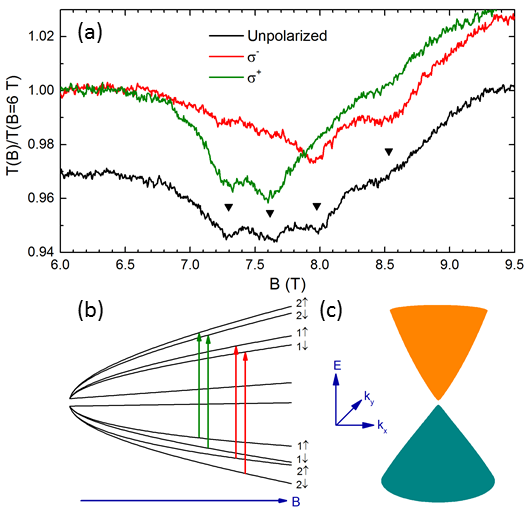 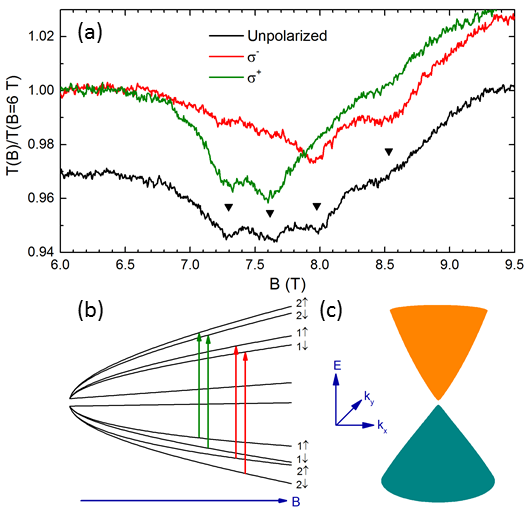 Figure 1(a) shows the four-fold splitting of an inter-Landau-level transition observed in the normalized magneto-transmission spectra of ZrTe5. With CP IR light, we can resolve the transitions from different selection rules, as illustrated in Fig. 1(b). The degeneracy breaking between the two CPs is a direct evidence of electron-hole asymmetry, and the energies of CP active modes imply a steeper band velocity for electrons. The two-fold splitting within each CP can be attributed to a combined effect of finite mass and large g-factor. All observed modes follow a square root magnetic field dependence, which is a hallmark of Dirac fermions. Using an effective Dirac model, we can extract a mass of ~5meV and a g-factor as large as 24. The deduced electronic structure of ZrTe5 is plotted in Fig. 1(c).ConclusionsWe have performed IR transmission measurements on exfoliated ZrTe5 thin flakes and observed a four-fold splitting of low-lying LL transitions. CP resolved measurements show that a two-fold splitting comes from electron-hole asymmetry while the other two-fold is caused by lifting the spin degeneracy.  Our result supports ZrTe5 as a Dirac semimetal but with a small relativistic mass (or gap).AcknowledgementsThis work was primarily supported by the DOE (Grant No. DE-FG02-07ER46451). The ZrTe5 crystal growth at UT was supported by the NSF (Grant No. DMR-1350002). A portion of this work was performed at the NHMFL, which is supported by NSF Cooperative Agreement No. DMR-1157490 and the State of Florida. Z.J. acknowledges support from the NHMFL Visiting Scientist Program.References[1]	Weng, H. et al. Phys. Rev. X, 4, 011002 (2014).[2]   Jiang, Y. et al. Phys. Rev. B, 95, 045116(R) (2017).